(SEC Form E No.    /      )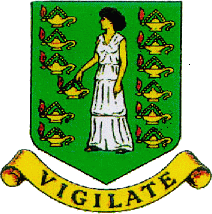 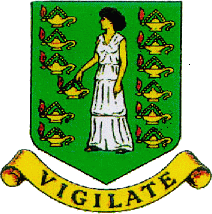 Record of Equipment for theCargo Ship Safety (FORM E)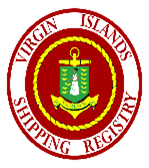 This Record shall be permanently attached to theCargo Ship Safety Equipment CertificateRECORD OF COMPLIANCE WITH INTERNATIONAL CONVENTIONFOR THE SAFETY OF LIFE AT SEA, 1974, AS AMENDEDPARTICULARS OF SHIPDETAILS OF LIFE-SAVING APPLIANCES1 Refer to the 1983 amendments to SOLAS (MSC.6(48)), applicable to ships constructed on or after 1 July 1986, but before 1 July 1988.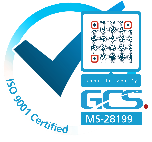 DETAILS OF LIFE-SAVING APPLIANCES (Continued)Details of navigational systems and equipmentDetails of navigational systems and equipment (cont’d)This is to certify that this record is correct in all respects.Issued at:	Road Town, BVI	       on	                             (Place of issue of the Record)		(Date of issue)______________________________________________________(Signature of duly authorized official issuing the Record)(Name of authorized official issuing the Record)* Alternative means of meeting this requirement are permitted under regulation V/19. In case of other means, they shall be specified.This certificate is issued by or on behalf of the British Virgin Islands under the responsibility of the United Kingdom as flag-state under the Convention.Name of Shipimo numberDistinctive Numbers or Letters	Total Number of persons for which Life-Saving Appliances are providedPortStarboard2               Total number of davit launched lifeboats--2.1	Total Number of persons accommodated by them--2.2            Number of self-righting partially enclosed lifeboats (Regulations III/431)--2.3	Number of totally enclosed lifeboats with a self-contained air support system (Regulation III/31 and LSA Code, section 4.6)--2.4            Number of Lifeboats  with a self-contained air support system                  (Regulation III/31 and LSA Code, section 4.8)--2.5            Number of fire-protected lifeboats (Regulation III/31 and LSA Code, section 4.9)--2.6	Other lifeboats:2.6.1	Number (Included in Total at 2.2 above)--2.6.2	Type--3            Total number of free-fall lifeboats3.1            Total number of persons accommodated by them--3.2            Number of totally enclosed (Regulation III/31 and LSA Code, section 4.7)--3.3            Number of lifeboats with Self-contained air support system (Regulation III/31 and LSA Code, section 4.8)--3.4            Number of fire-protected lifeboats (Regulation III/31 and LSA Code, section 4.9)--4            Number of motor lifeboats (included in the total lifeboats shown in 2 and 3 above4.1        Number of lifeboats fitted with searchlights--5	Number of rescue boats5.1	Number of boats which are included in the total lifeboats shown in 2 and 3 above --6	Liferafts:6.1	Those for which approved launching appliances are required-6.1.1		Number of liferafts-Number of persons accommodated by them-6.2            Those for which approved launching appliances are not required-6.2.1	Number of liferafts-6.2.2	Number of persons accommodated by them-6.3	Number of liferafts required by Regulation III/31.1.4-7               Lifebuoys8	Number of lifejackets9	Immersion suits        Total Number9.2           Number of suits complying with the requirements for lifejackets-10	Number of anti-exposure suits11            Radio installations used in Life-Saving Appliances11.1	Number of search and rescue locating devices-11.1.1	Radar search and rescue transponders (SART)11.1.2	AIS search and rescue transmitters (AIS-SART)11.2	Number of 2-way VHF radiotelephone apparatusItemActual Provision1.1	Standard magnetic compass*1.2	Spare magnetic compass*1.3	Gyro-compass*1.4	Gyro-compass heading repeater*1.5	Gyro-compass bearing repeater*1.6	Heading or track control system*1.7	Pelorus or compass bearing device*1.8	Means of correcting heading and bearings1.9	Transmitting heading device (THD)*2.1	Nautical Charts / Electronic Chart Display and Information System (ECDIS)2.2	Back-up arrangements for ECDIS2.3	Nautical Publications2.4	Back-up arrangements for Electronic Nautical Publications3.1	Receiver for a global navigation satellite system*3.2	9 GHz radar*3.3	Second Radar 3 GHz*3.4	Automatic Radar Plotting Aid (ARPA)*3.5	Automatic Tracking Aid*3.6	Second Automatic Tracking Aid*3.7	Electronic Plotting Aid*4.1	Automatic Identification System (AIS)4.2	Long-Range Identification and Tracking system5.1	 Voyage Data Recorder (VDR)5.2	Simplified Voyage Data Recorder (S-VDR)6.1	Speed and distance measuring device (through the water) *6.2	Speed and distance measuring device (over the ground in the forward and athwartship direction) *7	Echo-sounding devices*8.1	Rudder, propeller, thrust, pitch and operational mode indicator*8.2	Rate of turn indicator*9	Sound reception system*10	Telephone to emergency steering position*11             Daylight signalling lamp*12	Radar reflector*13	International Code of Signals14	IAMSAR Manual, Volume III15	Bridge Navigational Watch Alarm System (BNWAS)